行  き  先　　　　　鳴門・うずしお観光日      時　　　　　平成29年9月3日（日）集 合 場 所　　　　 岡山駅西口 バスターミナル集 合 時 刻　７時５０分　　　　　出発時刻　８時００分対      象　　　　　難聴者とその付添い人（会費1,500円）　 申し込み先　　　岡山市中途失聴・難聴者協会　　　　　〒701-2141 岡山市北区牟佐383-2障害者手帳等級を明示のうえ　8月20日までにFAXにて　　　　ＦＡＸ　086-229-3057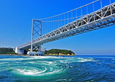 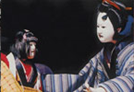 　　　　　　　　　うずしお観潮船　　　　　　　　　　　  　 阿波十朗兵衛屋敷バ　　　ス　　　行　　　程　　　表岡山駅西口　　　　　 鳴門ＩＣ　　　　　　　　 うずしお観潮船　　　　　　　　　　うづ乃家(昼食)　　　8：00出発　　　　　　　　　　　　　　　　　　　10：20～10：50　　　　　　　　　　　 11:00～12：00阿波十朗兵衛屋敷　　　　　　霊山寺　　　　　　　板野IC　　　　　　　　　　岡山駅西口12：40～13：20　　　　　14：00～14：30　　　　　　　　　　　　　　　　　　　16：40着